Тема: Означення похідної, ії практичне тлумачення. Правила диференціювання.МотиваціяПоняття похідної — фундаментальне поняття математичного аналізу, за допомогою якого досліджують процеси і явища в природничих, соціальних і економічних науках. Вивчення різних процесів (механічного руху, хімічних реакцій, розширення рідини при нагріванні, значення електричного струму та ін.) приводять до необхідності обчислення швидкості зміни різних величин, тобто до поняття похідної.Задачі, що приводять до поняття похідноїЗнаходження миттєвої швидкості прямолінійного руху матеріальної точкиЗнаходження кутового коефіцієнту дотичної.Поняття похідноїНехай задано функцію у = f(x) на деякому проміжку. Візьмемо довільну внутрішню точку хо даного проміжку, надамо значенню хо довільного приросту Δх (число Δх може бути як додатним, так і від'ємним), але такого, щоб точка хо+Δх належала даному проміжку, тоді1) Обчислимо в точці хо приріст Δу = Δf(хо) функції:Δу = Δf(хо) = f(xo+ Δх) – f(хо);2) Складемо відношення: .3) Знайдемо границю цього відношення при умові, що Δх → 0, тобто:Якщо дана границя існує, то її називають похідною функції у = f(x) в точці хо і позначають f '(хо) або у' (читається еф штрих від хо або у штрих).!Похідною функції у = f(x) в точці хо називається границя відношення приросту функції до приросту аргументу при умові, що приріст аргументу прямує до нуля, а границя існує, тобто.Приклад 1. Знайдіть похідну функції f(x) = Зх2 + 2 в точці хо.Розв'язанняЗнайдемо приріст функції:Δf = f(хо + Δx) – f(xo) = 3(хо + Δx)2 + 2 - 3 - 2 == 3 + бхоΔx+ 3Δx2 + 2 - 3 - 2 = 6хоΔх+ 3Δx2 = Δx(6xο + 3Δx).Знайдемо відношення приросту функції до приросту аргументу:.Знайдемо похідну даної функції в точці х0:f '(хo) =  = = 6хо + 3 · 0 = 6хо.Відповідь: 6хо.Приклад 2. Знайдіть похідну функції f(x) = kx + b (k і b постійні) у точці xo.Розв'язанняЗнайдемо приріст функції:Δf = f(хо + Δx) – f(xo) = k(xo + Δx) + b - kxo - b = kxo + kΔx - kxo = kΔx. Знайдемо відношення приросту функції до приросту аргументу:Отже, f '(хo) =  = = k, або (kx + b)' = k.Відповідь: k.З другого прикладу можна зробити висновок, що похідна лінійної функції є постійна величина, яка дорівнює кутовому коефіцієнту прямої. Якщо в формулі (kx + b)' = k покласти k = 0, b = C, де С — довільна постійна, то одержимо, що С' = 0, тобто похідна постійної дорівнює нулю.Якщо в формулі покласти k = 1, b = 0, то одержимо х' = 1.Функцію, яка має похідну в точці хо, називають диференційованою в цій точці.Функцію, яка має похідну в кожній точці деякого проміжку, називають диференційованою на цьому проміжку. Операція знаходження похідної називається диференціюванням.Нехай D1 — множина точок, у яких функція у = f(x) диференційована. Якщо кожному хD1 поставити у відповідність число f'(x), то одержимо нову функцію з областю визначення – D1. Цю функцію позначають f':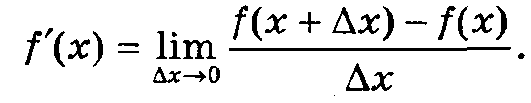 Похідні основних елементарних функцій:(C)' = 0, де С - деяка стала;       (kx+b)' = k;    x'=1.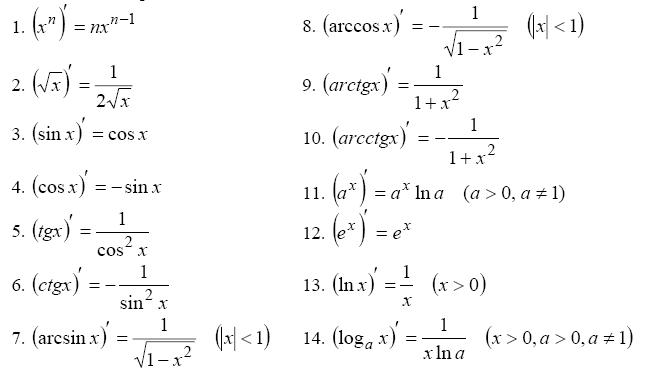 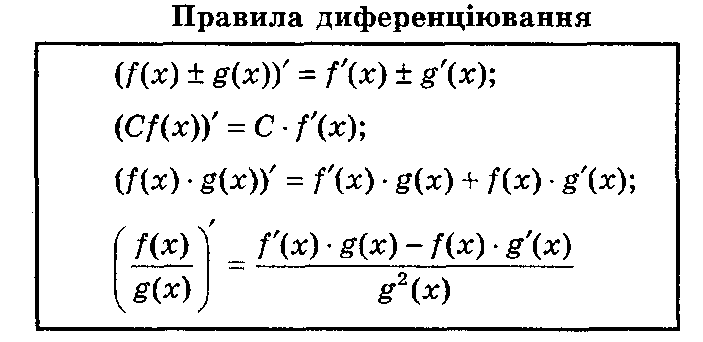 Приклад. Знайдіть похідну функції     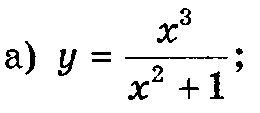 Розв'язання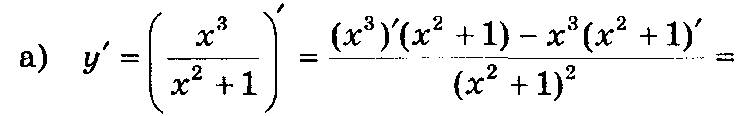 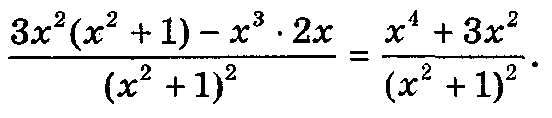 Закріплення, осмислення матеріалу.1) Знайдіть похідні функцій  а) у = х10;     б) у = ;     в) у = ;    г) у = х2 · х.Відповідь: а) 10х9;   б) – 9х -10;   в) – 4х -5;    г) 3х2.2) Знайдіть похідні функцій:Відповідь:   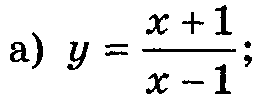 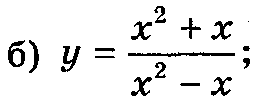 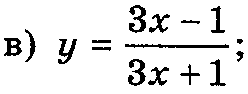 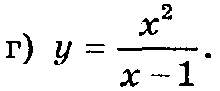 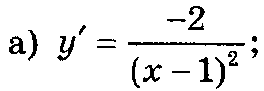 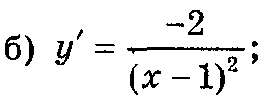 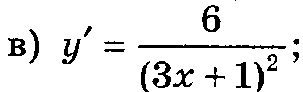 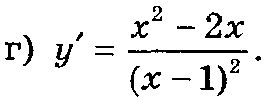 Поняття складеної функції та її похідної.Розглянемо приклад.Приклад 1. Нехай треба обчислити по заданому значенню х значення функції у, яка задана формулою у = 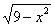 Для цього спочатку треба обчислити за заданим значенням х значенняи = g(x) = 9 - х2, а потім за значенням и обчислити у = f(u) = .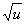 Отже, функція g ставить у відповідність числу х число и, а функція f — числу и число у. Говорять, що у є складеною функцією із функцій g і f, і пишуть у = f(g(x)).Функцію g(x) називають внутрішньою функцією, або проміжною змінною, функцію f(u) — зовнішньою функцією. Отже, щоб обчислити значення складеної функції у = f(g(x)) в довільній точці х, спочатку обчислюють значення й внутрішньої функції g, а потім f(u).Приклад 2. Розглянемо функцію у = . Вона є складеною із функцій u = cos х,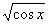 у = , де cos х – внутрішня функція,   — зовнішня функція.Теорема.   Похідна складеної функції у = f(g(x)) знаходиться за формулою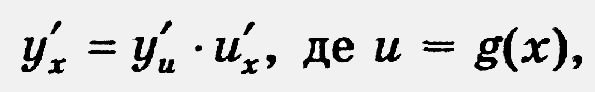 або похідна складеної функції дорівнює похідній зовнішній функції по проміжній змінній, помноженій на похідну внутрішньої функції по основному аргументу.Приклад 1. Знайдіть похідну функції  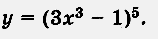 Розв'язання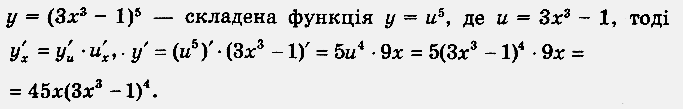 При обчисленні похідної складеної функції явне введення допоміжної букви й для позначення проміжного аргументу не є обов'язковим. Тому похідну даної функції знаходять відразу як добуток похідної степеневої функції и5 на похідну від функції Зх3 - 1: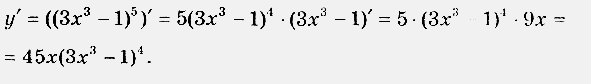 Приклад 2. Знайдіть похідні функцій: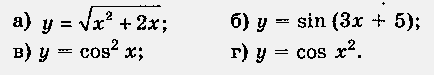 Розв'язання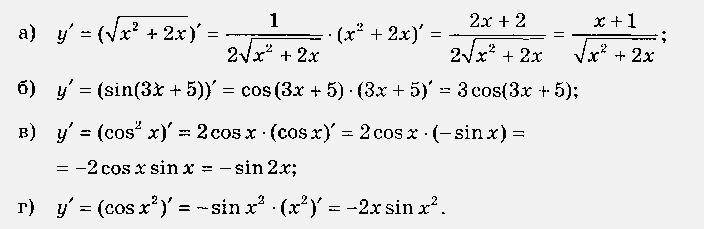 Домашнє завдання.- вивчити таблицю похідних, правила диференціювання;- розв’язати №№926(а), 930(а), 932(а), 960(а),962(а) (Г.Н.Литвиненко. Збірник завдань для атестації з математики учнів 10-11 кл.)